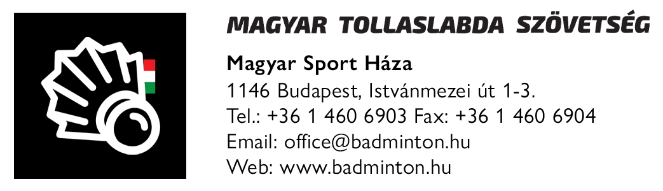 Jelentkezési lap - Országos Tollaslabda DiákolimpiaKiskunfélegyháza, 2023. május 12-14.Szállás (csergojozsef68@gmail.com)4 ágyas szoba2023. május 12. (péntek)	…………… db 4 ágyas szoba		2022. május 13. (szombat)	…………… db 4 ágyas szoba2 ágyas szoba2023. május 12. (péntek)	…………… db 2 ágyas szoba		202. május 13. (szombat)	…………… db 2 ágyas szobaSzállás ára: 	3 000 Ft/fő/éjszakaÉtkezés (szikrav@gmail.com )2023. május 12. 	ebéd		……………. adag	2023. május 12. 	vacsora		……………. adag	2023. május 13. 	reggeli 		……………. adag2023. május 13. 	ebéd		……………. adag2023. május 13. 	vacsora		……………. adag2023. május 14. 	reggeli 		……………. adag2023. május 14.  	ebéd		……………. adagReggeli: 	1 200 Ft/adagEbéd: 		1 800 Ft/adagVacsora: 	1 350 Ft/adagSzállás és étkezési igényeiket a Jelentkezési lap kitöltésével és aláírásával küldhetik meg a fenti e-mail címekre.…………………… 2023. ……………………….Számlázási cím:Adószám:Telefon:E-mail cím:Kapcsolattartó neve:Aláírás: